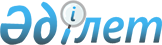 Об установлении квоты рабочих мест для инвалидов, лиц, состоящих на учете службы пробации уголовно-исполнительной инспекции, а также лиц, освобожденных из мест лишения свободы и несовершеннолетних выпускников интернатных организаций района
					
			Утративший силу
			
			
		
					Постановление Исатайского районного акимата Атырауской области от 24 мая 2011 года № 84. Зарегистрировано Управлением юстиции Исатайского района Атырауской области 15 июня 2011 года № 4-4-182. Утратило силу постановлением акимата Исатайского района Атырауской области от 15 апреля 2016 года № 71      Сноска. Утратило силу постановлением акимата Исатайского района Атырауской области от 15.04.2016 № 71 (вступает в силу со дня подписания).

      Сноска. Заголовок постановления - в редакции постановления акимата Исатайского района Атырауской области от 11.10.2012 № 182 (вводится в действие по истечении десяти календарных дней после дня его первого официального опубликования).

      В соответствии со статьей 31 Закона Республики Казахстан от 23 января 2001 года № 148 "О местном государственном управлении и самоуправлении в Республике Казахстан", статьей 7 Закона Республики Казахстан от 23 января 2001 года № 149 "О занятости населения", статьей 40 Закона Республики Казахстан от 4 марта 1998 года № 213 "О нормативных правовых актах" акимат района ПОСТАНОВЛЯЕТ:

      1. Для трудоустройства инвалидов установить квоту в размере трех процентов от численности рабочих мест без учета рабочих мест на тяжелых работах, работах с вредными, опасными условиями труда в порядке, определяемом центральным исполнительном органом.

      Сноска. Пункт 1 - в редакции постановления акимата Исатайского района Атырауской области от 10.12.2015 № 236 (вводится в действие по истечении десяти кал ендарных дней после дня его первого официального опубликования).

      2. Для трудоустройства лиц, состоящих на учете службы пробации уголовно-исполнительной инспекции, а также лиц, освобожденных из мест лишения свободы и несовершеннолетних выпускников интернатных организаций установить квоту в размере одного процента от общего числа созданных рабочих мест.

      Сноска. Пункт 2 - в редакции постановления акимата Исатайского района Атырауской области от 11.10.2012 № 182 (вводится в действие по истечении десяти календарных дней после дня его первого официального опубликования).

      3. Постановление районного акимата от 25 февраля 2008 года № 38 "Об установлени квоты рабочих мест для инвалидов в 2008 году" (зарегистрированное в реестре государственной регистрации нормативных правовых актов № 4-4-98, опубликованное в районной газете "Нарын таңы" 25 апреля 2008 года № 17 (3345)) признать утратившим силу.

      4. Контроль за исполнением настоящего постановления возложить на заместителя акима района М. Утегалиева.

      5. Постановление вводится в действие по истечении десяти календарных дней после дня его первого официального опубликования.


					© 2012. РГП на ПХВ «Институт законодательства и правовой информации Республики Казахстан» Министерства юстиции Республики Казахстан
				
      Аким района

Б. Карабаев
